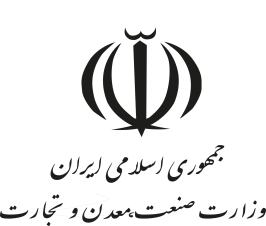 فرم  درس آموزی رویدادهای HSEEفرم  درس آموزی رویدادهای HSEEفرم  درس آموزی رویدادهای HSEEفرم  درس آموزی رویدادهای HSEEفرم  درس آموزی رویدادهای HSEEکد: 20-22-95تاریخ انتشار:27/06/1395رویدادهای ناگوار رویدادهای ناگوار رویدادها و تجربیات  موفق رویدادها و تجربیات  موفق رویدادها و تجربیات  موفق کد: 20-22-95تاریخ انتشار:27/06/1395عنوان درس آموزی : برق گرفتگیعنوان درس آموزی : برق گرفتگیعنوان درس آموزی : برق گرفتگیعنوان درس آموزی : برق گرفتگیعنوان درس آموزی : برق گرفتگیکد: 20-22-95تاریخ انتشار:27/06/1395تشریح رویدادتشریح رویدادتشریح رویداد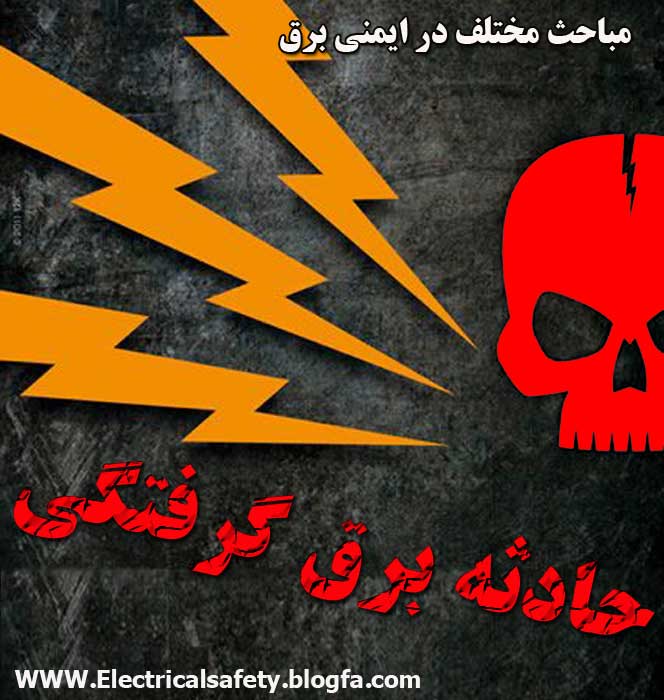 در واحد صنعتی پاک مایه در شهرک اسلام آباد غرب کارگر مشغول نظافت و شتشوی سالن بوده است که با توجه به اتصالی برق و لخت بودن سیم برق و عدم توجه کارگر به اینکه سیم دارای جریان برق می باشد یا خیر در حین شتشو دچار حادثه برق گرفتگی شده است و پس از انتقال به بیمارستان مورد مداوا قرار گرفته است.در واحد صنعتی پاک مایه در شهرک اسلام آباد غرب کارگر مشغول نظافت و شتشوی سالن بوده است که با توجه به اتصالی برق و لخت بودن سیم برق و عدم توجه کارگر به اینکه سیم دارای جریان برق می باشد یا خیر در حین شتشو دچار حادثه برق گرفتگی شده است و پس از انتقال به بیمارستان مورد مداوا قرار گرفته است.در واحد صنعتی پاک مایه در شهرک اسلام آباد غرب کارگر مشغول نظافت و شتشوی سالن بوده است که با توجه به اتصالی برق و لخت بودن سیم برق و عدم توجه کارگر به اینکه سیم دارای جریان برق می باشد یا خیر در حین شتشو دچار حادثه برق گرفتگی شده است و پس از انتقال به بیمارستان مورد مداوا قرار گرفته است.درخت آنالیز علت - پیامددرخت آنالیز علت - پیامددرخت آنالیز علت - پیامددرخت آنالیز علت - پیامددرخت آنالیز علت - پیامددرخت آنالیز علت - پیامددرخت آنالیز علت - پیامدپیامد های رویداد تجزیه و تحلیل عوامل بروز رویدادعلت اولیهعلت اولیهعلل میانیعلل ریشه ایعلل ریشه ایانسانی :برق گرفتگیتجزیه و تحلیل عوامل بروز رویدادبرق گرفتگی به دلیل عدم رعایت مقررات ایمنیبرق گرفتگی به دلیل عدم رعایت مقررات ایمنی- عدم ارائه آموزش به کارگران در خصوص لزوم قطع جریان برق قبل از انجام تعمیرات- عدم اتصال دستگاه های مورد نظر به سیستم های ایمنی از جمله سیستم ارت یا کلید محافظ جان ضعف مدیریت HSEE بر وضعیت ایمنی کارگاه و عدم ارائه آموزش های مخاطرات جریان برق به کارگرانضعف مدیریت HSEE بر وضعیت ایمنی کارگاه و عدم ارائه آموزش های مخاطرات جریان برق به کارگرانزیست محیطی:---تجزیه و تحلیل عوامل بروز رویدادبرق گرفتگی به دلیل عدم رعایت مقررات ایمنیبرق گرفتگی به دلیل عدم رعایت مقررات ایمنی- عدم ارائه آموزش به کارگران در خصوص لزوم قطع جریان برق قبل از انجام تعمیرات- عدم اتصال دستگاه های مورد نظر به سیستم های ایمنی از جمله سیستم ارت یا کلید محافظ جان ضعف مدیریت HSEE بر وضعیت ایمنی کارگاه و عدم ارائه آموزش های مخاطرات جریان برق به کارگرانضعف مدیریت HSEE بر وضعیت ایمنی کارگاه و عدم ارائه آموزش های مخاطرات جریان برق به کارگرانمحصول و تجهیزات :---تجزیه و تحلیل عوامل بروز رویدادبرق گرفتگی به دلیل عدم رعایت مقررات ایمنیبرق گرفتگی به دلیل عدم رعایت مقررات ایمنی- عدم ارائه آموزش به کارگران در خصوص لزوم قطع جریان برق قبل از انجام تعمیرات- عدم اتصال دستگاه های مورد نظر به سیستم های ایمنی از جمله سیستم ارت یا کلید محافظ جان ضعف مدیریت HSEE بر وضعیت ایمنی کارگاه و عدم ارائه آموزش های مخاطرات جریان برق به کارگرانضعف مدیریت HSEE بر وضعیت ایمنی کارگاه و عدم ارائه آموزش های مخاطرات جریان برق به کارگرانراهکارهای فنی پیشنهادیراهکارهای فنی پیشنهادیراهکارهای فنی پیشنهادیراهکارهای فنی پیشنهادیدرس آموخته  و پیام های کلیدی درس آموخته  و پیام های کلیدی درس آموخته  و پیام های کلیدی اطمینان از اتصال دستگاه ها و تجهیزات به سیستم ارتراه اندازی سیستم مجوز انجام کار گرم PTW ( انجام امور با ریسک بالا با مجوز مقام مسئول ایمنی و صرفاً توسط افراد آموزش دیده ممکن باشد)ارائه آموزش های ایمنی برق به کارکنان صنعت به خصوص مخاطرات برقارائه آموزش های لازم به کلیه کارکنان در خصوص کمک های اولیه در حوادث برق گرفتگی و احیاء قلبی و ریویبرگزاری آموزش های قبل از شروع به کار ( مطابق با دستورالعمل آموزش های بهداشت ، ایمنی ، محیط زیست و انرژی قبل از شروع به کار TBM )اطمینان از اتصال دستگاه ها و تجهیزات به سیستم ارتراه اندازی سیستم مجوز انجام کار گرم PTW ( انجام امور با ریسک بالا با مجوز مقام مسئول ایمنی و صرفاً توسط افراد آموزش دیده ممکن باشد)ارائه آموزش های ایمنی برق به کارکنان صنعت به خصوص مخاطرات برقارائه آموزش های لازم به کلیه کارکنان در خصوص کمک های اولیه در حوادث برق گرفتگی و احیاء قلبی و ریویبرگزاری آموزش های قبل از شروع به کار ( مطابق با دستورالعمل آموزش های بهداشت ، ایمنی ، محیط زیست و انرژی قبل از شروع به کار TBM )اطمینان از اتصال دستگاه ها و تجهیزات به سیستم ارتراه اندازی سیستم مجوز انجام کار گرم PTW ( انجام امور با ریسک بالا با مجوز مقام مسئول ایمنی و صرفاً توسط افراد آموزش دیده ممکن باشد)ارائه آموزش های ایمنی برق به کارکنان صنعت به خصوص مخاطرات برقارائه آموزش های لازم به کلیه کارکنان در خصوص کمک های اولیه در حوادث برق گرفتگی و احیاء قلبی و ریویبرگزاری آموزش های قبل از شروع به کار ( مطابق با دستورالعمل آموزش های بهداشت ، ایمنی ، محیط زیست و انرژی قبل از شروع به کار TBM )اطمینان از اتصال دستگاه ها و تجهیزات به سیستم ارتراه اندازی سیستم مجوز انجام کار گرم PTW ( انجام امور با ریسک بالا با مجوز مقام مسئول ایمنی و صرفاً توسط افراد آموزش دیده ممکن باشد)ارائه آموزش های ایمنی برق به کارکنان صنعت به خصوص مخاطرات برقارائه آموزش های لازم به کلیه کارکنان در خصوص کمک های اولیه در حوادث برق گرفتگی و احیاء قلبی و ریویبرگزاری آموزش های قبل از شروع به کار ( مطابق با دستورالعمل آموزش های بهداشت ، ایمنی ، محیط زیست و انرژی قبل از شروع به کار TBM )آیین‌نامه حفاظتی تاسیسات الکتریکی در کارگاهها (وزارت کار):ماده 10- هیچ یک از تجهیزات الکتریکی بخصوص سیم ها و هادی ها نباید در معرض عوامل شیمیایی خورنده ، گازها ، بخارات ، رطوبت ، مواد قابل اشتعال و انفجار ، مایعات یا عوامل دیگر قرار گیرند مگر اینکه بطور مشخص برای کار در چنین محیط هایی طراحی و ساخته شده باشند.ماده 16برای کلیه قسمت های برق دار با ولتاژ فشار قوی اعم از روکش دار و بدون روکش باید حفاظ فلزی متصل به سیستم اتصال به زمین برای جلوگیری از قوس الکتریکی تعبیه گردد.آیین‌نامه حفاظتی تاسیسات الکتریکی در کارگاهها (وزارت کار):ماده 10- هیچ یک از تجهیزات الکتریکی بخصوص سیم ها و هادی ها نباید در معرض عوامل شیمیایی خورنده ، گازها ، بخارات ، رطوبت ، مواد قابل اشتعال و انفجار ، مایعات یا عوامل دیگر قرار گیرند مگر اینکه بطور مشخص برای کار در چنین محیط هایی طراحی و ساخته شده باشند.ماده 16برای کلیه قسمت های برق دار با ولتاژ فشار قوی اعم از روکش دار و بدون روکش باید حفاظ فلزی متصل به سیستم اتصال به زمین برای جلوگیری از قوس الکتریکی تعبیه گردد.آیین‌نامه حفاظتی تاسیسات الکتریکی در کارگاهها (وزارت کار):ماده 10- هیچ یک از تجهیزات الکتریکی بخصوص سیم ها و هادی ها نباید در معرض عوامل شیمیایی خورنده ، گازها ، بخارات ، رطوبت ، مواد قابل اشتعال و انفجار ، مایعات یا عوامل دیگر قرار گیرند مگر اینکه بطور مشخص برای کار در چنین محیط هایی طراحی و ساخته شده باشند.ماده 16برای کلیه قسمت های برق دار با ولتاژ فشار قوی اعم از روکش دار و بدون روکش باید حفاظ فلزی متصل به سیستم اتصال به زمین برای جلوگیری از قوس الکتریکی تعبیه گردد.تهیه و تدوین : دفتر HSEE شركت شهركهاي صنعتي استان کرمانشاهتهیه و تدوین : دفتر HSEE شركت شهركهاي صنعتي استان کرمانشاهتهیه و تدوین : دفتر HSEE شركت شهركهاي صنعتي استان کرمانشاهتهیه و تدوین : دفتر HSEE شركت شهركهاي صنعتي استان کرمانشاهتهیه و تدوین : دفتر HSEE شركت شهركهاي صنعتي استان کرمانشاهتهیه و تدوین : دفتر HSEE شركت شهركهاي صنعتي استان کرمانشاهتهیه و تدوین : دفتر HSEE شركت شهركهاي صنعتي استان کرمانشاه